BAB 1PENGERTIAN DAN KONSEP STANDAR PELAYANAN MINIMAL (SPM)PengertianStandar Pelayanan Minimal (SPM) adalah ketentuan tentang jenis dan mutu pelayanan dasar yang merupakan urusan wajib daerah yang berhak diperoleh setiap warga secara minimal. Standar Pelayanan Minimal (SPM) juga merupakan spesifikasi teknis tentang tolok ukur pelayanan minimum yang diberikan oleh Badan layanan Umum terhadap masyarakat. Dalam penjelasan pasal 39 ayat 2 PP RI No 58 tahun 2005 tentang Pengelolaan Keuangan Daerah menyebutkan bahwa yang dimaksud dengan Standar Pelayanan Minimal adalah tolok ukur kinerja dalam menentukan capaian jenis dan mutu pelayanan dasar yang merupakan urusan wajib daerah (Keputusan Menteri Kesehatan Republik Indonesia Nomor: 129/Menkes/SK/II/2008). Di bawah ini merupakan penjabaran lebih lanjut mengenai standar, pelayanan,dan kinerja (performances).1.2	StandarMenurut Kamus Besar Bahasa IndonesiaStandar adalah ukuran tertentu yang dipakai sebagai patokan.Standar adalah sesuatu yang dianggap tetap nilainya sehingga dapat dipakai sebagai ukuran.Menurut Kepmenkes RI No 129/Menkes/SK/II/2008Standar adalah nilai tertentu yang telah ditetapkan berkaitan dengan sesuatu yang harus dicapai.Standar adalah ukuran pencapaian mutu atau kinerja yang diharapkan bisa dicapai.Menurut Katz & Green (1997)Standar adalah pernyataan tertulis tentang harapan spesifik.Berbagai pengertian dan pendapatStandar diartikan sebagai kewenangan wajib.Standar diartikan sebagai batasan nilai yang harus dicapai.Standar diartikan sebagai tolok ukur (indicators).Standar diartikan sebagai prosedur.Standar diartikan sebagai persyaratan (requirement).Standar diartikan sebagai standar teknis (practice guidelines).Dari data yang didapatkan di atas dapat disimpulkan bahwa, standar adalah kesepakatan yang telah didokumentasikan yang di dalamnya terdiri dari spesifikasi teknis atau kriteria yang akurat yang digunakan sebagai peraturan, petunjuk, atau definisi tertentu untuk menjamin suatu barang, produk, proses, atau jasa sesuai dengan yang telah dinyatakan.PelayananMenurut Kamus Besar Bahasa Indonesia.Pelayanan adalah perihal atau cara dalam melayani kebutuhan orang lain.Pelayanan adalah usaha melayani kebutuhan orang lain dengan memperoleh imbalan berupa uang atau jasa.Pelayanan adalah kemudahan yang diberikan sehubungan dengan jual beli barang atau jasa.Menurut Kotler (1985)Pelayanan adalah setiap kegiatan yang manfaatnya dapat diberikan dari satu pihak kepada pihak lain yang pada dasarnya tidak berwujud (intangible) dan tidak berakibat pemilikan sesuatu.Menurut Sugiarto (2002)Pelayanan adalah upaya maksimal yang diberikan oleh petugas pelayanan dari sebuah perusahaan industri untuk memenuhi harapan dan kebutuhan pelanggan sehingga tercapai kepuasan.Menurut Cravens (1998)Pelayanan adalah upaya dalam memenuhi permohonan untuk menspesifikasikan produk-produk seperti data kinerja, permohonan untuk rincian, pemrosesan pesanan pembelian, penyelidikan status pesanan, dan layanan garansi.Menurut Tunggal (1996)Pelayanan sering disebut sebagai jasa yang diberikan oleh perusahaan, artinya bahwa adanya suatu perbuatan yang dilaksanakan suatu pihak terhadap pihak lain.Dari sumber definisi yang telah disebutkan dapat disimpulkan bahwa pelayanan adalah suatu upaya yang diberikan oleh suatu pihak kepada pihak lain baik itu mengharapkan suatu imbalan atau tidak.Kinerja (Performances)Menurut Kamus Besar Bahasa IndonesiaKinerja adalah sesuatu yang dicapai atau prestasi yang diperlihatkan.Menurut MangkunegaraKinerja adalah hasil kerja secara kualitas dan kuantitas yang dicapai oleh seseorang pegawai dalam melaksanakan tugasnya sesuai dengan tanggung jawab yang diberikan kepadanya.Menurut Ambar Teguh SulistiyaniKinerja adalah kombinasi dari kemampuan, usaha, dan kesempatan yang dapat dinilai dari hasil kerjanya.Menurut Payaman Simanjuntak (2005)Kinerja adalah tingkat pencapaian hasil atas pelaksanaan tugas tertentu.Dari pendapat tersebut dapat disimpulkan bahwa kinerja yaitu suatu hasil yang diperlihatkan dari usaha seseorang.BAB 2PERAN, FUNGSI, DAN TUJUAN STANDAR PELAYANAN MINIMAL (SPM)2.1	Peran Standar Pelayanan Minimal (SPM)Peran Pusat, Provinsi dan Kabupaten/Kota dalam pelaksanaan Standar Pelayanan Minimal (SPM) Rumah Sakit adalah sebagai berikut:PengorganisasianGubernur/Bupati/Walikota bertanggung jawab dalam penyelenggaraan pelayanan rumah sakit sesuai Standar Pelayanan Minimal (SPM) yang dilaksanakan oleh Rumah Sakit Provinsi/Kabupaten/Kota. Penyelenggaraan pelayanan rumah sakit sesuai Standar Pelayanan Minimal (SPM) sebagaimana dimaksud dalam butir 1 secara operasional dikoordinasikan oleh Dinas Kesehatan Provinsi/Kabupaten/Kota.Pelaksanaan dan Pembinaan Rumah Sakit wajib menyelenggarakan pelayanan kesehatan sesuai dengan Standar Pelayanan Minimal (SPM) yang disusun dan disahkan oleh Kepala Daerah.Pemerintah Daerah wajib menyediakan sumber daya yang dibutuhkan dalam penyelenggaraan pelayanan kesehatan yang sesuai dengan Standar Pelayanan Minimal (SPM). Pemerintah dan Pemerintah Provinsi memfasilitasi penyelenggaraan pelayanan kesehatan sesuai Standar Pelayanan Minimal (SPM) dan mekanisme kerjasama antar daerah kabupaten/kota. Fasilitas yang dimaksud butir 3 dalam bentuk pemberian standar teknis, pedoman, bimbingan teknis, dan pelatihan yang meliputi: Perhitungan kebutuhan Pelayanan rumah sakit sesuai Standar Pelayanan Minimal (SPM).Penyusunan rencana kerja dan standar kinerja pencapaian target Standar Pelayanan Minimal (SPM).Penilaian pengukuran kinerja.Penyusunan laporan kinerja dalam menyelenggarakan pemenuhan Standar Pelayanan Minimal (SPM) Rumah Sakit.Pengawasan Gubernur/Bupati/walikota melaksanakan pengawasan dalam penyelenggaraan pelayanan kesehatan sesuai Standar Pelayanan Minimal (SPM) Rumah Sakit di daerah masing-masing. Gubernur/Bupati/Walikota menyampaikan laporan pencapaian kinerja pelayanan rumh sakit sesuai Standar Pelayanan Minimal (SPM) yang ditetapkan.Fungsi Standar Pelayanan Minimal (SPM)Fungsi Standar Pelayanan Minimal (SPM) bidang kesehatan yang meliputi pelayanan terhadap masyarakat sebagai:alat Pemerintah Daerah untuk menjamin ketersediaan akses dan terselenggaranya mutu pelayanan dasar kepada masyarakat secara merata dalam rangka penyelenggaraan urusan wajib pemerintah daerah di bidang kesehatan;acuan penyediaan sarana dan prasarana untuk menjamin tercapainya kondisi rata-rata minimal yang harus dicapai pemerintah kabupaten atau kota sebagai penyedia pelayanan kepada masyarakat;pedoman pengukuran kinerja penyelenggaraan bidang kesehatan yang berkaitan dengan pelayanan masyarakat secara langsung;acuan penentuan dasar belanja publik dalam prioritas utama bidang kesehatan terhadap pelayanan kepada masyarakat;acuan prioritas perencanaan daerah dan pembiayaan APBD bidang kesehatan dalam melakukan pengevaluasian dan monitoring pelaksanaan pelayanan kesehatan;pedoman pengidentifikasian kebutuhan daerah untuk peningkatan kinerja dalam memberikan pelayanan minimal kepada masyarakat bidang kesehatan yang meliputi pelayanan terhadap masyarakat;pedoman penyusunan program-program tahunan (1 s/d 5 tahun) di bidang kesehatan;acuan penentuan standar pelayanan kinerja pada pelayanan di bidang kesehatan.Tujuan Standar Pelayanan Minimal (SPM)Pedoman bagi BLU (Badan Layanan Umum) dalam penyelenggaraan layanan kepada masyarakat.Terjaminnya hak masyarakat dalam menerima suatu layanan.Dapat digunakan sebagai alat untuk menentukan alokasi anggaran yang dibutuhkan.Alat akuntabilitas BLU (Badan Layanan Umum) dalam penyelenggaraan layanannya.Mendorong terwujudnya checks and balances.Terciptanya transparansi dan partisipasi masyarakat dalam penyelenggaraan layanan BLU (Badan Layanan Umum).Standar Pelayanan Minimal (SPM) ini bertujuan untuk menyamakan pemahaman tentang definisi operasional, indikator kinerja, ukuran atau satuan rujukan, target nasional untuk tahun 2007 sampai dengan tahun 2012, cara perhitungan, rumus, pembilangan, penyebut, standar, satuan pencapaian kinerja, dan sumber data.BAB 3PRINSIP PENYUSUNAN STANDAR PELAYANAN MINIMAL (SPM)3.1	Prinsip Penyusunan Di dalam menyusun Standar Pelayanan Minimal (SPM) telah memperhatikan hal-hal sebagai berikut:KonsensusBerdasarkan kesepakatan bersama berbagai komponen atau sektor terkait dari unsur-unsur kesehatan dan departemen terkait yang secara rinci terlampir dalam daftar tim penyusun.SederhanaStandar Pelayanan Minimal (SPM) disusun dengan kalimat yang mudah dimengerti dan dipahami.NyataStandar Pelayanan Minimal (SPM) disusun dengan memperhatikan dimensi ruang, waktu, dan persyaratan atau prosedur teknis.TerukurSeluruh indikator dan standar di dalam Standar Pelayanan Minimal (SPM) dapat diukur baik kualitatif ataupun kuantitatif.TerbukaStandar Pelayanan Minimal (SPM) dapat diakses oleh seluruh warga atau lapisan masyarakat.TerjangkauStandar Pelayanan Minimal (SPM) dapat dicapai dengan menggunakan sumber daya dan dana yang tersedia.Akuntabel Standar Pelayanan Minimal (SPM) dapat dipertanggung gugatkan kepada public.BertahapStandar Pelayanan Minimal (SPM) mengikuti perkembangan kebutuhan dan kemampun keuangan, kelembagaan dan personil dalam pencapaian SPM.3.2  	Penetapan Standar Pelayanan Minimal (SPM)Penyusunan rekomendasi penetapan SPM oleh Dewan Pertimbangan Otonomi Daerah adalah sebagai berikut:status pencapaian kinerja nasional pelayanan dasar yang akan ditetapkan dalam SPM;kemampuan kelembagaan, personil, dan penggunaan teknologi komunikasi dan informasi serta sumber daya lain yang ada pada pemerintahan daerah dalam pencapaian SPM pelayanan dasar;kemampuan keuangan pemerintah dan pemerintahan daerah dalam melaksanakan urusan wajib dengan SPM pelayanan dasar yang bersangkutan;peraturan perundang-undangan yang menjadi dasar penyelenggaraan pelayanan dasar yang berpedoman pada SPM;dasar pertimbangan pengajuan rancangan SPM pelayanan dasar yang bersangkutan serta kondisi yang dihendaki melalui penerapannya;sistem dan prosedur penyusunan SPM yang sekurang-kurangnya memuat tata cara:pengolahan dan analisa data pelayanan dasar yang berpedoman pada SPM; danpenyampaian hasil analisa data pelayanan dasar yang berpedoman pada SPM.persyaratan teknis dan administratif bagi lembaga penyelenggara pelayanan dasar yang berpedoman pada SPM, meliputi:besaran dan rincian biaya pencapaian SPM;jangka waktu pencapaian SPM; danhak dan kewajiban dari pihak penyelenggara SPM.sinergisitas penerapan serta pembinaan dan pengawasan SPM antarbidang mengenai urusan wajib; dandokumen-dokumen perencanaan, meliputi:Rencana Pembangunan Jangka Menengah Nasional (RPJMN); dan 	Rencana Kerja Pemerintah (RKP).BAB 4UNSUR STANDAR PELAYANAN MINIMAL (SPM)Menurut UU No 25 Tahun 2009 pasal 21, komponen atau unsur dasar pelayanan sekurang-kurangnya meliputi:Dasar hukumPeraturan perundang-undangan yang menjadi dasar penyelenggaraan pelayanan.PersyaratanSyarat yang harus dipenuhi dalam pengurusan suatu jenis pelayanan, baik persyaratan teknis maupun administratif.Sistem, mekanisme, dan prosedurTata cara pelayanan yang dibakukan bagi pemberi dan penerima pelayanan, termasuk pengaduan.Jangka waktu penyelesaianJangka waktu yang diperlukan untuk menyelesaikan seluruh proses pelayanan dari setiap jenis pelayanan.BiayaOngkos yang dikenakan kepada penerima layanan dalam mengurus dan atau memperoleh pelayanan dari   penyelenggara yang besarnya ditetapkan berdasarkan kesepakatan antara penyelenggara dan masyarakat.Produk pelayananHasil pelayanan yang diberikan dan diterima sesuai dengan ketentuan yang telah ditetapkan.Sarana, prasarana, dan fasilitasPeralatan dan fasilitas yang diperlukan dalam penyelenggaraan pelayanan, termasuk peralatan dan fasilitas pelayanan bagi kelompok rentan.Kompetensi pelaksanaKemampuan yang harus dimiliki oleh pelaksana meliputi pengetahuan, keahlian, keterampilan, dan pengalaman.Pengawasan internalPengendalian yang dilakukan oleh pimpinan satuan kerja atau atasan langsung pelaksana.Penanganan pengaduan, saran, dan masukanTata cara pelaksanaan penanganan pengaduan dan tindak lanjut.Jumlah pelaksanaTersedianya pelaksana sesuai dengan beban kerja.Jaminan pelayanan Memberikan kepastian pelayanan dilaksanakan sesuai dengan standar pelayanan.Jaminan keamanan dan keselamatan pelayanan  Memberikan kepastian memberikan rasa aman dan bebas dari bahaya, risiko, dan keragu-raguan.Evaluasi kinerja pelaksana Penilaian untuk mengetahui seberapa jauh pelaksanaan kegiatan sesuai dengan standar pelayanan. Unsur-unsur tersebut berkaitan satu sama lain untuk membentuk standar pelayanan yang berhak diterima oleh setiap masyarakat secara minimal. Penyelenggara berkewajiban menyusun dan menetapkan maklumat pelayanan yang merupakan pernyataan kesanggupan penyelenggara dalam melaksanakan pelayanan sesuai dengan standar pelayanan yang telah ditetapkan. Maklumat pelayanan yang dimaksud wajib dipublikasikan secara jelas dan luas.BAB 5FORMAT STANDAR PELAYANAN MINIMAL (SPM) RUMAH SAKITStandar Pelayanan Minimal (SPM) Rumah Sakit adalah batas bawah dari kamampuan rumah sakit dalam pelayanan dan menjamin keselamatan pasien serta petugas rumah sakit. Standar pelayanan masyarakat ini merupakan janji pemerintah dan rumah sakit untuk memberikan pelayanan tidak kurang dari apa yang tercantum pada Standar Pelayanan Minimal (SPM) yang ada. Menurut Permendagri No. 61 Tahun 2007, format Standart Pelayanan Masyarakat untuk Badan Layanan Umum Daerah adalah sebagai berikut:Tabel 1: Format SPM untuk Badan Layanan Umum DaerahSelain itu masih ada pedoman lain dalam standar pelayanan minimal rumah sakit yaitu dari kepmenkes no. 129 tahun 2008. Dalam format standart pelayanan minimal rumah sakit harus harus ada aspek berikut: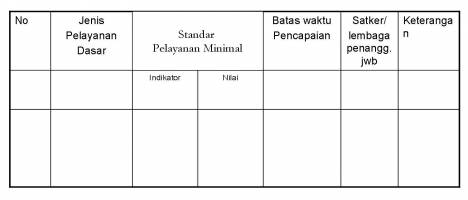 Jenis pelayananJenis- jenis pelayanan yang diberikan Rumah Sakit kepada masyarakat.Mutu pelayananKinerja yang menunjuk pada tingkat kesempurnaan pelayanan kesehatan, yang disatu pihak dapat menimbulkan kepuasan pada setiap pasien sesuai dengan tingkat kepuasan rata-rata penduduk, serta dipihak lain tata cara penyelanggaraannya sesuai dengan standar kode etik yang ditetapkan.Dimensi mutuSuatu pandangan dalam mennetukan penilaian terhadap jenis dan mutu pelayanan dilihat dari akses, efektifitas, efisiensi, keselamatan dan keamanan, kenyamanan, kesinambungan pelayanan, kompetensi teksnis dan hubungan antar manusia berdasarkan standar WHO.KinerjaProses yang dilakukan dan hasil yang dicapai oleh suatu organisasi dalam menyediakan produk dalam bentuk jasa pelayanan atau barang kepada pelanggan.Indikator kinerjaVariable yang dapat digunakan untuk mengevaluasi keadaan atau status dan memungkinkan dilakukan pengukuran terhadap perubahan yang terjadi dari waktu kewaktu atau tolak ukur prestasi kuantitatif kualitatif yang digunakan untuk mengukur terjadinya perubahan terhadap besaran target atau standar yang telah ditetapkan sebelumnya.Standar Nilai tertentu yang telah ditetapkan berkaitan dengan sesuatu yang harus dicapai.Definisi oprasionalDimaksudkan untuk menjelaskan pengertian dari indicator.Frekuensi pengumpulan dataFrekuensi pengambilan data dari sumber data untuk setiap indikator.Periode analisisRentang waktu pelaksanaan kajian terhadap indikator kinerja yang dikumpulkan.Pembilang (numerator) Besaran sebagai nilai pembagi dalam rumus indikator kinerja.Penyebut (denominator)Besaran sebagai nilai pembagi dalam rumus indikator kinerja.Sumber dataSumber bahan nyata atau keterangan yang dapat dijadikan dasar kajian yang berhubungan langsung dengan persoalan.Format standar pelayanan minimal harus memperhatikan konsensus (kesepakatan bersama berbagai komponen terkait dari unsur-unsur kesehatan dan departemen terkait yang terlampir secara rinci dalam daftar tim penyusun), sederhana, nyata, terukur, terbuka, terjangkau, akuntabel, dan bertahap.BAB 6PENGERTIAN DAN KONSEP DASAR KPI6.1 	Pengertian KPIKey Performance Indicators atau Indikator Kinerja Kunci merupakan matrik baik finansial maupun non finansial yang digunakan oleh perusahaan untuk mengukur performa kinerja. KPI  memberikan informasi sejauh mana perusahaan telah berhasil mewujudkan target kerja yang telah ditetapkan. Key Performance Indicator biasa digunakan untuk menilai kondisi suatu bisnis serta tindakan apa yang diperlukan untuk menyikapi kondisi tersebut. Ciri-ciri KPI:Indikator KPI harus bersifat terukur harus bisa dihitung atau diukur.Indikator Key Performance Indicators juga merujuk pada hasil kerja kita (output kerja).Ukuran keberhasilan harus menunjukkan indikator kinerja yang jelas, spesifik dan terukur (measurable).Ukuran keberhasilan harus dinyatakan secara eksplisit dan rinci sehingga menjadi jelas apa yang diukur.Biaya untuk mengidentifikasi dan memonitor ukuran keberhasilan sebaiknya tidak melebihi nilai yang akan diketahui dari pengukuran tersebut. Hindari pengukuran yang berlebihan yang tidak banyak memberi nilai tambah.Selama ini Key Performance Indicators digunakan untuk mengukur parameter kualitatif yang cenderung sulit pengukurannya. Misalnya kualitas kepemimpinan dan kepuasan pelanggan. Satu hal yang perlu diperhatikan bahwa tidak semua matrik adalah Key Performance Indicators. Perbedaan tersebut terletak pada isi matriknya. Matrik Key Performance Indicators menjelaskan performa kinerja yang hendak dicapai oleh sebuah perusahaan disertai langkah-langkah apa saja yang harus dilakukan untuk merealisasikan obyek strategi dari perusahaan tersebut.Sebuah matrik dikatakan sebagai Key Performance Indicators ketika memenuhi kriteria berikut ini:Memiliki target.Target yang dimaksud yakni berupa target yang hendak dicapai serta waktu yang diperkukan untuk meraih target tersebut.Berorientasi pada outcome.Matriks tidak sekedar berupa output (hasil dari proses) sebab outcome juga berpengaruh secara signifikan.Memiliki nilai threshold (ambang batas).Nilai threshold dimaksudkan untuk membedakan antara nilai target dengan nilai aktual.6.2 	Manfaat dan Pentingnya Menyusun KPIKey Performance Indicators memiliki peran penting bagi kemajuan sebuah perusahaan. Sebab perusahaan akhirnya dituntut memiliki visi dan misi yang jelas serta langkah praktis untuk merealisasikan tujuannya. Tidak sekedar itu saja, dengan Key Performance Indicators perusahaan bisa mengukur pencapaian performa kinerjanya. Sudah sesuai atau belum sama sekali. Pengelolaan kinerja pegawai melalui sistem KPI memberikan sejumlah manfaat positif bagi perusahaan, diantaranya adalah:Melalui metode Key Performance Indicators maka kinerja setiap pegawai dapat dievaluasi secara lebih obyektif dan terukur, sehingga dapat mengurangi unsur subyektivitas yang sering terjadi dalam proses penilaian kinerja pegawai.Melalui penentuan Key Performance Indicators (KPI) secara tepat, setiap pegawai juga menjadi lebih paham mengenai hasil kerja yang diharapkan darinya. Hal ini akan mendorong pegawai bekerja lebih optimal untuk mencapai target kinerja yang telah ditetapkan.Melalui penetapan Key Performance Indicators yang obyektif dan terukur, maka proses pembinaan kinerja pegawai dapat dilakukan secara lebih transparan dan sistematis.Hasil skor Key Performance Indicators yang obyektif dan terukur juga dapat dijadikan dasar untuk pemberian reward dan punishment untuk pegawai. Dengan demikian, pegawai yang kinerjanya lebih bagus akan mendapat reward, sebaliknya yang kerjanya kurang baik akan mendapat punishment.Karena Key Performance Indicators merupakan alat ukur performa kinerja sebuah perusahaan, maka Key Performance Indicators juga harus mencerminkan tujuan yang ingin diraih oleh perusahaan tersebut. Artinya, Key Performance Indicators setiap perusahaan bisa jadi berbeda sesuai dengan kebutuhannya.Oleh karena itu sebelum menetapkan Key Performance Indicators, perusahaan harus melakukan beberapa persiapan berikut ini:Menetapkan tujuan yang hendak dicapai.Memiliki bisnis proses yang telah terdefinisi dengan jelas.Menetapkan ukuran kuantitatif dan kualitatif sesuai dengan tujuan yang hendak dicapai.Memonitor setiap kondisi yang terjadi serta melakukan perubahan yang diperlukan guna mencapai tujuan yang telah ditetapkan, baik tujuan jangka pendek maupun tujuan jangka panjang.Key Performance Indicators membutuhkan perencanaan yang matang. Selain itu juga harus didukung oleh ketersediaan data dan informasi yang akurat serta konsisten. Di sinilah peran penting sistim informasi bagi sebuah perusahaan. Jika perusahaan mampu menyediakan sistim informasi yang akurat, konsiten, dan mudah diakses bagi siapa saja yang berkepentingan, maka data yang diperoleh bisa dipertanggungjawabkan keakuratan dan konsistensinya. Perusahaan juga harus menyediakan perangkat teknologi informasi yang fungsional dan tepat sasaran.Agar Key Performance Indicators bisa berfungsi dengan optimal, maka Key Performance Indicators harus memenuhi kaidah SMART. SMART merupakan akronim dari specetific (spesifik), measureable (terukur), achievable (bisa dicapai/realistis), reliable (bisa dipercaya), dan time bound (target waktu).Berikut ini merupakan penjelasan dari kaidah SMART:ScientificKPI harus bersifat khusus, unik dalam merefleksikan tujuan perusahaan. Jadi satu perusahaan ada kemungkinan mempunyai KPI organisasi yang berbeda dengan perusahaan lainnya. Setelah memiliki KPI perusahaan, KPI-KPI tersebut di-generate atau di-cascade ke bawah, sehingga muncullah KPI-KPI unit kerja. Dan hasil generate KPI unit kerja diterjemahkan ke KPI masing-masing individu yang ada di dalam unit kerja yang bersangkutan.Contohnya adalah ketika sebuah perusahaan ritel fashion, memiliki KPI organisasi “Meningkatkan Kepuasan Pelanggan”. KPI ini di-generate ke KPI departemen produksi sebagai “Mengurangi jumlah unit yang di-reject oleh inspeksi kualitas”. Beda dengan KPI departemen pelayanan “Mengurangi jumlah komplain pelanggan”.  Kemudian, KPI departemen dispread out ke KPI masing-masing individu guna menunjang KPI departemen mereka. Contohnya, KPI departemen pelayanan (Mengurangi jumlah komplain pelanggan) di-spread ke KPI individu, contohnya “Mengangkat telepon pelanggan sebelum dering ke-3 (untuk KPI si call center)”, “Memberikan jawaban yang lengkap, jelas, dan memuaskan kepada pelanggan kurang dari 5 menit (untuk KPI sales promotion)”.Measurable Indikator suatu kinerja tidak akan berjalan secara objektif bila tidak dapat diukur tingkat keberhasilannya. KPI harus memiliki value (nilai), misalnya:Jumlah produksi, dalam ton, unit, persentase, dan lain-lain.Rata-rata komplain pelanggan, dalam jumlah komplain atau persentase kerugian akibat complain.Jumlah kecelakaan kerja, dalam jumlah kecelakaan.Measurable juga harus menunjukkan indikasi tingkat keberhasilan, sangat bagus, bagus, kurang, atau tidak bagus.AchieveableAchieveable merupakan faktor yang paling penting dalam mengidentifikasi efektivitas KPI. Target yang dituliskan bisa dicapai oleh masing-masing individu dalam perusahaan tersebut. Bisa dicapai, tidak perlu terlalu banyak, realistis sehingga tidak terlalu rendah (yang mengakibatkan kurang motivasi dan meremehkan suatu KPI), namun juga tidak terlalu tinggi (yang membuat orang di dalamnya putus asa karena tidak mungkin tercapai).Sebaiknya membuat KPI yang berupa KPI bertahap per tahunnya, misalnya pada tahun 2008, peningkatan penjualan sebesar 15%. Tahun 2009, sebesar 27%, dan seterusnya. Tidak perlu langsung 50%. Asalkan achieveable, realistis, sekaligus dapat memotivasi karyawan. Hal lain yang perlu dipertimbangkan dalam membuat KPI yang achieveable adalah menyesuaikan dengan keadaan atau situasi yang ada (misalnya untuk perusahaan ritel alat tulis, target penjualan dapat dipatok lebih besar pada musim liburan sekolah). Dengan demikian, pada pembuatan KPI, seluruh level dan unit kerja di dalam perusahaan perlu dilibatkan. ReliableReliable artinya dapat diandalkan. Maksudnya, KPI yang dibuat haruslah esensial bagi perusahaan untuk mencapai tujuannya. KPI dapat memberikan gambaran pada setiap karyawan terhadap apa yang penting dan apa yang harus dilakukan agar dapat mencapai tujuan yang diharapkan, serta dapat digunakan untuk mengelola orang, sistem, tools, dan lain-lain.Time BoundAspek lain yang tidak kalah pentingnya adalah menetapkan perhitungan target waktu yang dapat menjadi acuan kinerja. Satuan waktu yang dapat digunakan bisa per hari, jam, bulan atau per tanggal (misalnya deadline pembuatan laporan keuangan harus dikumpulkan per tanggal 1 setiap bulannya).6.3 	Hubungan SPM (Standar Pelayanan Minimal) dengan KPI (Key Performances Indicators)Standar Pelayanan Minimal (SPM) adalah ketentuan tentang jenis dan mutu pelayanan dasar yang merupakan urusan wajib daerah yang berhak diperoleh setiap warga secara minimal sedangkan Key Performances Indicator (KPI) merupakan matrik baik finansial maupun non finansial yang digunakan oleh perusahaan untuk mengukur performa kinerja.SPM sebagai standar pelayanan minimum dilambangkan sebagai ambang batas minimum pelayanan. Untuk mengukur suatu pelayanan yang diberikan oleh suatu lembaga sudah melebihi dari SPM atau belum, maka digunakanlah KPI atau key performance indikator. KPI ini digunakan untuk mengukur kinerja perusahaan dalam mencapai objective, tentunya dengan harapan juga melebihi SPM tersebut.BAB 7KEY PERFORMANCE INDICATOR RUMAH SAKIT ( Indikator Kinerja Rumah Sakit)Standar Pelayanan Rumah Sakit Daerah adalah penyelenggaraan pelayanan manajemen rumah sakit, pelayanan medik, pelayanan penunjang dan pelayanan keperawatan baik rawat inap maupun rawat jalan yang minimal harus diselenggarakan oleh rumah sakit.Sedangkan indikator  merupakan variabel ukuran atau tolok ukur yang dapat menunjukkan indikasi-indikasi terjadinya perubahan tertentu. Untuk mengukur kinerja rumah sakit ada beberapa indikator, yaitu:Input, yang dapat mengukur pada bahan alat sistem prosedur atau orang yang memberikan pelayanan misalnya jumlah dokter, kelengkapan alat, prosedur tetap dan lain-lain.Process, yang dapat mengukur perubahan pada saat pelayanan yang misalnya kecepatan pelayanan, pelayanan dengan ramah dan lain-lain. Output, yang dapat menjadi tolok ukur pada hasil yang dicapai, misalnya jumlah yang dilayani, jumlah pasien yang dioperasi, dan kebersihan ruangan.Outcome, yang menjadi tolok ukur dan merupakan dampak dari hasil pelayanan sebagai misalnya keluhan pasien yang merasa tidak puas terhadap pelayanan dan lain-lain. Benefit, adalah tolok ukur dari keuntungan yang diperoleh pihak rumah sakit maupun penerima pelayanan atau pasien. Misalnya biaya pelayanan yang lebih murah dan peningkatan pendapatan rumah sakit.Impact, adalah tolok ukur dampak pada lingkungan atau masyarakat luas misalnya angka kematian ibu yang menurun, meningkatnya derajat kesehatan masyarakat, dan meningkatnya kesejahteraan karyawan.Standar adalah spesifikasi teknis atau sesuatu yang dibakukan sebagai patokan dalam melakukan kegiatan. Standar ini dapat ditentukan berdasarkan kesepakatan propinsi, kabupaten atau kota sesuai dengan evidence base, bahwa rumah sakit sesuai dengan tuntutan daripada kewenangan wajib yang harus dilaksanakan oleh rumah sakit propinsi/kabupaten/kota, maka harus memberikan pelayanan untuk keluarga miskin dengan biaya ditanggung oleh Pemerintah Kabupaten/Kota. Secara khusus selain pelayanan yang harus diberikan kepada masyarakat wilayah setempat maka rumah sakit juga harus meningkatkan manajemen di dalam rumah sakit yaitu meliputi:Manajemen sumber daya manusia.Manajemen keuangan.Manajemen sistem informasi rumah sakit, baik ke dalam dan ke luar rumah sakit.Sarana prasarana.Mutu pelayanan.Jenis KPI yang ada di rumah sakit antara lain:KPI UGDTabel 2: Jenis KPI (UGD) KPI Rawat JalanTabel 3: Jenis KPI (Rawat Jalan)3. 	KPI Rawat InapTabel 4: Jenis KPI (Rawat Inap)4. 	KPI Penunjang MedikTabel 5: Jenis KPI (Penunjang Medik)5. 	KPI Penunjang Non MedikTabel 6: Jenis KPI (Penunjang Non Medik)6. 	KPI Administrasi dan ManajemenTabel 7: Jenis KPI (Administrasi dan Manajemen)BAB 8KERANGKA HUKUM DAN KEBIJAKAN YANG MENGATUR SISTEM PELAYANAN MINIMAL (SPM) RUMAH SAKITKerangka Hukum Sistem Pelayanan Minimal (SPM) Rumah SakitKerangka hukum dalam perencanaan merupakan dasar seorang perencana untuk menyusun suatu rencana. Selain itu, kerangka hukum ini juga dapat digunakan untuk mengendalikan dan mengevaluasi rencana yang telah disusunnya. Dengan adanya kerangka hukum tersebut, rencana dapat disusun dengan terarah sehingga hasilnya sejalan dengan hukum yang berlaku.Berdasarkan Undang-Undang No. 10 tahun 2004 tentang Pembentukan Peraturan Perundang-undangan, ada lima jenis instrumen hukum di Indonesia yaitu:Undang-Undang Dasar Negara Republik Indonesia Tahun 1945Undang-Undang/Peraturan Pemerintah Pengganti Undang-UndangPeraturan PemerintahPeraturan PresidenPeraturan Daerah yang terdiri atas:Peraturan daerah provinsiPeraturan daerah kabupaten/kotaPeraturan DesaKelima instrumen hukum di atas bersifat hierarki, artinya peraturan yang lebih rendah akan mengikat jika diperintahkan atau bersesuaian dengan peraturan yang lebih tinggi.Standar Pelayanan minimum pada rumah sakit merupakan alat ukur mutu pelayanan rumah sakit yang dapat mendukung pencapaian indikator kinerja rumah sakit. Hal tersebut terdapat di KEPMENKES No.126 tahun 2008 tentang Stndar Minimal Rumah Sakit.  KEPMENKES No.126 tersebut menindak lanjuti dari mengacu pada UUD’45 pasal 28 H ayat 1 yang menegaskan bahwa semua orang berhak memperoleh pelayanan kesehatan, kemudian dalam pasal 34 ayat 3 dinyatakan bahwa negara bertanggung jawab atas penyediaan fasilitas pelayanan kesehatan, fasilitas pelayanan umum yang layak.Dalam peraturan pemerintah RI no.65 tahun 2005 tentang Pedoman Penyusunan dan Penerapan Standar Pelayanan minimal BAB 1 ayat 6 menyatakan bahwa “Standar minimal yang selanjutnya disingkat SPM adalah ketentuan tentang jenis atau mutu pelayanan dasar yang merupakan urusan wajib daerah yang berhak diperoleh setiap warga negara secara minimal. Ayat 7: indikator SPM adalah tolak ukur untuk prestasi kuantitatif dan kualitatif yang digunakan untuk menggambarkan besaran sasaran yang hendak dipenuhi didalam pencapaian suatu SPM tertentu berupa masukan, proses, hasil dan atau manfaat pelayanan. Ayat 8: pelayanan dasar adalah jenis pelayanan publik yang mendasar dan mutlak untuk memenuhi kebutuhan masyarakat dalam kehidupan sosial ekonomi dan pemerintah.Dalam PP RI No.58 tentang Pengelolaan Keuangan Daerah pasal 39 ayat 2 menyebutkan bahwa yang dimaksud dengan standar pelayanan minimal adalah tolok ukur kinerja dalam menentukan capaian jenis dan mutu pelayanan dasar yang merupakan urusan wajib daerah.Dari penjelasan di atas dapat diketahui bahwa kerangka hukum Standar Pelayanan Minimal Rumah sakit adalah:UUD’45 pasal 28 H ayat 1 dan pasal 34 ayat 3PP RI No.65 tahun 2005 BAB 1 pasal 6, pasal 7, pasal 8PP RI No. 58 pasal 39 ayat 2 Kebijakan Sistem Pelayanan Minimum (SPM)Undang-Undang Nomor 23 tahun 1992, tentang KesehatanUndang-Undang Nomor l7 tahun 2003 tentang Keuangan Negara Undang-Undang Nomor I tahun 2004 tentang Perbendaharaan Negara Undang-Undang Nomor 32 tahun 2004 tentang Pemerintahan DaerahUndang-Undang Nomor 25 tahun 2000 tentang Program  Pembangunan  Nasional Tahun 2000 – 2005Peraturan  pemerintah  Republik  Indonesia  Nomor  25  tahun  2000  tentang Kewenangan Pemerintah dan Kewenangan  Propinsi  sebagai  Daerah OtonomPeraturan  Pemerintah  Nomor  20  tahun  2001  tentang  pembinaan  dan pengawasan atas Penyelenggara Pemerintah DaerahPeraturan  Pemerintah  Republik  Indonesia  Nomor  28  tahun  2003  tentang Pedoman  Organisasi  Perangkat  Daerah  (Lembaran  Negara  tahun  2001 No.14, tambahan lembaran negara No. 42621)Peraturan  Pemerintah  Nomor 20 tahun  2004  tentang  Rencana  Kerja PemerintahPeraturan Presiden No. 9 Tahun 2005 tentang Kedudukan, Tugas, Fungsi, Susunan  organisasi  dan  Tata  Kerja Kementrian  Negara  RI sebagaimana telah  beberapa  kali diiubah  terakhir  dengan  Peraturan  Presiden  No. 62 Tahun 2005 Peraturan  Pemerintah  Republik  Indonesia  Nomor  23 tahun  2005  tentang Pengelolaan Keuangan Badan Layanan Umum Peraturan Pemerintah  Republik  Indonesia  Nomor  58  tahun  2005  tentang Pengelolaan Keuangan DaerahPeraturan  Pemerintah Republik  Indonesia  Nomor  65  tahun  2005  tentang Pedoman Penyusunan dan Penerapan Standar Pelayanan MinimalKeputusan Menteri pendayagunaan Aparatur Negara Nomor 28 tahun 2004 tentang Akuntabilitas Pelayanan Publik, Keputusan  Menteri  Kesehatan  Nomor 61/Menkes/SK/l/2004  tentang Pedoman Penyusunan Perencanaan Sumber Daya Manusia Kesehatan  di Propinsi, Kabupaten/Kota dan Rumah SakitKeputusan Menteri Kesehatan Nomor 228/MenKes/SK/III/2002  tentang Pedoman  Penyusunan  Standar  Pelayanan  Minirnal  Rumah  Sakit  yang Wajib Dilaksanakan Daerah Peraturan Menteri Kesehatan Nomor 1575/Menkes/SK/II/2005  tentang Organisasi dan Tata Kerja Departemen Kesehatan.  Peraturan Menteri Dalam Negeri No. 6 tahun 2007 tentang Petunjuk Teknis tentang Penyusunan dan Penetapan Standar Pelayanan Minimal.BAB 9STUDI KASUSManajemen Risiko dalam Pelayanan Pasien Preeklampsia Berat (PEB) / Eklampsia di IGD RSUPNCM9.1  	KasusEklampsia merupakan penyebab kedua kematian ibu, yaitu 13% kematian ibu di Indonesia dan 12% rata-rata dunia. Instalasi Gawat Darurat (IGD) sebagai salah satu unit pelayanan yang ada di rumah sakit berfungsi melayani pasien gawat darurat medis merupakan high clinical risk areas.Instalasi Gawat Darurat (IGD) yang berada di lantai 3 RSU PNCM selama bulan September 2007 terdapat 60 persalinan dengan disertai PEB dari keseluruhan 305 persalinan dan 6 pasien eklampsia yang satu diantaranya menyebabkan kematian maternal. Hal tersebut disebabkan oleh keterlambatan rujukan pasien dari unit pelayanan obstetri yang lebih rendah atau keterlambatan dan kekeliruan penanganan di RSCM.9.2 	Pembahasan Dalam upaya meningkatkan keselamatan pasien pada tingkat rumah sakit, diperlukan pengelolaan risiko klinis secara formal dengan:a.	Membuat dan menerapkan dengan sungguh-sungguh SPM rumah sakit.b.	Meningkatkan kapasitas pelayanan IGD.c.	Menerapkan skala prioritas dalam menangani risiko yang ditemukan.d.	Selanjutnya, perlu diadakan penelitian lebih lanjut mengenai penerapan standar pelayanan minimal di RSCM dan sistem manajemen mutu yang dapat mendukung penerapan konsep dasar clinical governance serta terlaksananya berbagai kegiatan clinical governance.Berdasarkan sifat SPM, maka kasus ini dapat dianalisis sebagai berikut:a.	SederhanaSistem manajerial pada RSCM masih rumit sehingga membingungkan tenaga kesehatan pada unit pelayanan obstetri yang lebih rendah untuk merujuk pasien ke RSCM. Seharusnya, sistem manajerial di RSCM dibuat sesederhana mungkin terutama pada IGD agar ketika ada pasien yang butuh perawatan cepat bisa segera ditangani tanpa terhambat rumitnya birokrasi pada rumah sakit tersebut.b.	KonkritSPM di RSCM seharusnya memiliki prosedur teknis yang sesuai dengan dimensi ruang dan waktu.c.	Mudah diukurHasil dari pelayanan pada RSCM tersebut kemudian diukur dengan indikator keberhasilan atau KPI agar terdapat hasil kuantitatif yang menyatakan hasil kinerja tenaga kesehatan pada rumah sakit tersebut.d.	TerbukaSPM di RSCM harus diketahui oleh semua pihak tidak hanya tenaga kesehatan tapi juga masyarakat agar semua mendapatkan sosialisasi tentang SPM di rumah sakit dengan tujuan untuk membangun pemahaman terhadap semua lapisan masyarakat tentang SPM di rumah sakit.e.	TerjangkauSPM di RSCM sudah seharusnya dapat dicapai bersama SPM jenis-jenis pelayanan dasar lainnya dengan menggunakan sumber daya dan dana yang tersedia sehingga dari input yang minimal itu keseluruhan prosesnya dapat mencapai kepuasan pada stakeholder.f.	Dapat dipertanggungjawabkanPenyusunan SPM di sebuah rumah sakit harus dapat pertanggung jawabkan kepada publik. Artinya jika ada permasalahan pada pasien, pihak rumah sakit dapat menjelaskan penyebab dan prosedur penangananya tanpa ada satu pun yang ditutupi.g.	Mempunyai batas waktu pencapaianDalam mengani pasien, rumah sakit harus menetapkan deadline penganannya sesuai dengan diagnosa pasien tersebut. Jika waktu pencapaian penanganannya melebihi yang ditetapkan, maka pihak manajemen RSCM perlu dikaji ulang agar tidak terjadi kembali beberapa hal yang dapat menurunkan tingkat kepuasan stakeholder.h. 	InputRata-rata jumlah pasien obstetrik dan ginekologi yang datang ke lantai 3 RSUPNCM pada tahun 2007 adalah 569,5 pasien. Sembilan persen kasus adalah preeklampsia berat dan 1% adalah eklampsia dan hanya satu kasus yang meninggal. Responden yang diwawancarai dalam penelitian ini berumur termuda 20 tahun sampai dengan tertua 40 tahun dengan rerata 31,3 tahun.Dari daftar fasilitas yang diperlukan untuk manajemen preeklampsia berat dan eklampsia, 100% tersedia di IGD lantai 3 RSUPNCM untuk seluruh responden.i.  	ProcessPengelolaan terbagi menjadi pemeriksaan laboratorium, tindakan, dan sikap terhadap kehamilannya yang seluruhnya telah sesuai standar operasional prosedur, indikasi, dan protocol sehingga dapat dipertanggungjawabkan. Pencapaian Tolok Ukur Keluaran (Output) Beberapa aspek yang berpengaruh terhadap mutu pelayanan kesehatan di rumah sakit adalah keselamatan pasien dan kepuasan pasien. Dalam IGD lantai 3 RSCM terdapat penurunan AKI akibat eklampsia dari 0,14% pada tahun 2007 menjadi 0% sampai bulan Agustus 2008. Secara global telah diperkirakan bahwa 12% dari seluruh kematian ibu berhubungan dengan kelainan hipertensi dalam kehamilan.Protokol tahun 2007 masih menyebutkan bahwa lama rawat pasien preeklampsia atau eklampsia di IGD paling lama 2 hari sebelum dipindahkan ke ruang rawat. Saat ini, pasien PEB/Eklampsia dirawat di IGD selama satu hari kemudian dipindahkan ke High Care Unit (HCU) bila kondisinya masih memerlukan perawatan intensif rata-rata selama satu hari baru kemudian dipindahkan ke ruang rawat inap. Hal ini salah satunya bertujuan untuk meminimalisir risiko penuhnya IGD dengan pasien lama dan sebagai usaha meningkatkan mutu pelayanan rumah sakit.Kepuasan pasien di sini hanya dinilai secara subjektif dengan wawancara terhadap pasien dan belum dinilai indikator-indikator kepuasan pasien secara objektif. Penelitian Suryawati dan kawan-kawan menunjukkan sekitar 68,6% sampai 76,24% pasien merasa puas dengan pelayanan rumah sakit terutama dengan pelayanan dokter. Penelitian lain oleh  Aminudin di RS Bhakti Asih Tangerang menunjukkan bahwa 60,7% responden merasa tidak puas dengan pelayanan yang diterima. Di RSCM sendiri belum ada data kepuasan pasien yang objektifSebagai RS rujukan nasional, RSCM belum menerapkan sistem manajemen khusus. Sebuah penelitian yang dilakukan di dua RSUD di Provinsi Jawa Timur pada bulan Juli-Agustus 2005, diketahui bahwa kedua RS tersebut telah menerapkan sistem manajemen ISO 9000. Sistem manajemen mutu ISO 9000 dapat membantu penerapan konsep dasar clinical governance di RS terutama dalam penerapan standar: akuntabilitas pelayanan klinik, standar kebijakan dan strategi, standar pengembangan dan pelatihan profesional, kebijakan untuk keterlibatan seluruh staf dalam upaya peningkatan mutu, dan penerapan standar pengukuran efektivitas pelayanan.Risiko dapat berasal dari masukan (input), proses, lingkungan, dan umpan balik. Risiko ini akan mempengaruhi keluaran (output), yaitu mengenai baik tidaknya manajemen risiko dalam tatalaksana PEB/ Eklampsia di IGD lantai 3 RSCM.k.   	FeedbackObservasi sesuai standar prosedur dilakukan pada seluruh responden tanpa kecuali. Gambaran Kepuasan Responden dari 15 kuesioner yang diisi oleh responden, delapan orang menyatakan sudah puas dengan pelayanan IGD RSCM. Di antara kekurangan yang dikeluhkan responden, empat orang mengindikasikan kinerja perawat yang kurang (perawat kurang gesit, lama waktu mengambil darah untuk laboratorium, dan pergantian shift yang lama).9.3 	Kesimpulan dan Sarana. Langkah-langkah manajemen risiko dalam penanganan pasien PEB/Eklampsia di IGD lantai 3RSUPNCM sudah membaik walaupun belum dilaksanakan secara optimal. Pencapaian tolok ukur keluaran dari angka kematian ibu, lama rawat, dan kepuasan pasien sampai bulan Agustus 2008 memberikan hasil yang baik dan menurunkan terjadinya risiko yang tidak diinginkan. Namun, masih terdapat hal-hal yang perlu diperhatikan agar pelaksanaan sistem manajemen mutu berstandar internasional, seperti ISO 9000, sebaiknya tidak hanya berupa wacana saja.Dalam upaya meningkatkan keselamatan pasien pada tingkat rumah sakit, diperlukan pengelolaan risiko klinis secara formal dengan mengembangkan sistem pelaporan dan pencatatan insiden klinis, meningkatkan kapasitas pelayanan IGD termasuk kinerja perawat dengan melakukan kegiatan pelatihan, membuat standar pelayanan minimal rumah sakit, mengembangkan sistem prioritas dalam menangani risiko yang ditemukan, serta peninjauan berkala sebagai evaluasi terhadap berbagai faktor risiko yang ditemukan. Selanjutnya masih perlu diadakannya penelitian lebih lanjut mengenai penerapan manajemen risiko klinik di RSCM dan sistem manajemen mutu yang dapat mendukung penerapan konsep dasar clinical governance serta terlaksananya kegiatan clinical governance.DAFTAR PUSTAKAAffandi, H 2012, pengertian-kinerja-definisi-teori, dilihat 5 Oktober 2012<www.sarjanaku.com/2012/06/pengertian-kinerja-definisi-teori.html>Ahira, Anne 2008, Pengertian pelayanan, dilihat 5 Oktober 2012, <www.anneahira.com/pengertian-pelayanan.html>Departemen Kesehatan, 2009, Sistem Kesehatan Nasional Departemen Kesehatan RI: Dasar Pembangunan Kesehatan, dilihat 2 Oktober 2012 <http://www.skn.depkes.go.id/html>Departemen Kesehatan, 2009, Keputusan Menteri Kesehatan Nomor 129 Tahun 2009 tentang Standar Pelayanan Minimal Rumah Sakit, dilihat 2 Oktober 2012,   < http://www.spm.depkes.go.id/index2.php>.Departemen Kesehatan, 2010, Standar Pelayanan Minimal (SPM), dilihat 5 Oktober 2012, <http://www.spm.depkes.go.id/index2.php>.Katz, J.M, Green, E (1997), Managing Quality: A Guide to System-wide Performance Management in Health Care, Mosby-Year Book, St Louis, Missouri.Parmenter, D 2010, Key performance indicators: developing, implementing, and using winning KPIs, John Willey & Sons, USA.Pusdiklat DepKes RI, (1996) Modul Pelatihan Jaminan Mutu Pelayanan Kesehatan Dasar di Puskesmas, JakartaJENIS PELAYANANINDIKATORSTANDARGawat DaruratKemampuan menangani life saving anak dan dewasa100%Gawat DaruratJam buka pelayanan gawat darurat24 jamGawat DaruratPemberi pelayanan kegawatdaruratan yang bersertifikat yang masih  berlaku ATLS/BTLS/ACLS/PPGD100 %Gawat DaruratKesediaan tim penanggulangan bencanaSatu timGawat DaruratWaktu tanggap pelayanan dokter di gawat darurat≤ 5 menit terlayani setelah pasien datangGawat DaruratKepuasan pelanggan≥ 70 %Gawat DaruratTidak adanya pasien yang diharuskan membayar uang muka100 %Gawat DaruratKematian pasien ≤  24 jam≤ dua per seribu(pindah ke pelayanan rawat inap setelah  8 jam)Gawat DaruratTidak adanya pasien yang diharuskan membayar uang muka100 %JENIS PELAYANANINDIKATORSTANDARRawat JalanDokter pemberi Pelayanan di Poliklinik Spesialis100% Dokter SpesialisKetersediaan pelayananKlinik AnakKlinik Penyakit DalamKlinik  KebidananKlinik BedahJam buka pelayanan08.00 s/d 13.00 Setiap hari kerja kecuali Jum’at : 08.00 - 11.00Waktu tunggu di rawat jalan≤ 60 menitKepuasan pelanggan≥ 90 %Penegakan diagnosis TB melalui  pemeriksaan mikroskopis TBTerlaksananya kegiatan pencatatan dan pelaporan TB di Rumah Sakita. ≥ 60%b. ≥ 60 %JENIS PELAYANANINDIKATORSTANDARRawat  InapPemberi pelayanan di Rawat Inap Dokter spesialisPerawat minimal pendidikan D3Dokter penanggung jawab  pasien rawat inap100 %Ketersediaan Pelayanan Rawat InapAnakPenyakit DalamKebidananBedahJam Visite Dokter Spesialis08.00 s/d 14.00 setiap hari kerjaKejadian infeksi pasca operasi ≤ 1,5 %Kejadian infeksi nosokomial ≤ 1,5 %Tidak adanya kejadian pasien jatuh yang berakhir kecacatan / kematian100 %Kematian pasien > 48 jam≤ 0,24 %Kejadian pulang Paksa≤ 5 %Kepuasan pelanggan≥ 90 % Rawat inap TB :Penegakan Dianogsis TB melalui pemeriksaan mikroskopis TB.Terlaksananya kegiatan pencatatan dan pelaporan TB di rumah sakita.100%b.100%Ketersediaan pelayanan rawat inap di rumah sakit yang memberikan pelayanan jiwaNAPZA,Gangguan psikotik, Gangguan Nerotik, dan Gangguan Mental OrganikTidak adanya kejadian kematian pasien gangguan jiwa karena bunuh diri100%Kejadian re-admission  pasien gangguan  jiwa dalam waktu ≤ 1 bulan100%Lama hari perawatan pasien gangguan jiwa ≤ 6 mingguJENIS PELAYANANINDIKATORSTANDARBedah Sentral (Bedah saja )Waktu tunggu operasi elektif≤ 2 hariBedah Sentral (Bedah saja )Kejadian Kematian di meja operasi≤ 1 %Bedah Sentral (Bedah saja )Tidak adanya kejadian operasi salah sisi100 %Bedah Sentral (Bedah saja )Tidak adanya kejadian operasi salah orang100 %Bedah Sentral (Bedah saja )Tidak adanya kejadian salah tindakan pada operasi100 %Bedah Sentral (Bedah saja )Tidak adanya kejadian tertinggalnya benda asing  / lain pada tubuh pasien setelah operasi.100 %Bedah Sentral (Bedah saja )Komplikasi anastesi karena overdosis, reaksi anastesi, dan salah penempatan endotracheal tube.≤ 6 %Persalinan dan Perinatalogi (kecuali rumah sakit khusus diluar rumah sakit ibu dan Anak)Kejadian kematian  ibu karena persalinanPerdarahan ≤ 1 %Pre –Eklamsia ≤ 30%Sepsis  ≤ 0,2 %Persalinan dan Perinatalogi (kecuali rumah sakit khusus diluar rumah sakit ibu dan Anak)Pemberi pelayanan persalinan normalDokter Sp.OGDokter Umum terlatih (Asuhan Persalinan Normal )BidanPersalinan dan Perinatalogi (kecuali rumah sakit khusus diluar rumah sakit ibu dan Anak)Pemberi pelayanan dengan persalinan penyulitTim PONEK  yang terlatih.Persalinan dan Perinatalogi (kecuali rumah sakit khusus diluar rumah sakit ibu dan Anak)Pemberi pelayanan persalinan dengan tindakan  operasiDokter Sp.OGDokter Sp.ADokter Sp.AnPersalinan dan Perinatalogi (kecuali rumah sakit khusus diluar rumah sakit ibu dan Anak)Kemampuan menangani BBLR 1500 gr - 2500 gr100%Persalinan dan Perinatalogi (kecuali rumah sakit khusus diluar rumah sakit ibu dan Anak)Pertolongan Persalinan melalui seksio cesaria≤ 20 %Persalinan dan Perinatalogi (kecuali rumah sakit khusus diluar rumah sakit ibu dan Anak)Keluarga Berencana :Persentase KB (Vasektomi & tubektomi) yang dilakukan oleh tenaga kompeten dr. Sp.OG, dr.Sp.B, dr.Sp.U, dokter umum terlatih.Persentase peserta KB mantap yang mendapatkan konseling KB mantap oleh bidan terlatih.a.100%b.100%Persalinan dan Perinatalogi (kecuali rumah sakit khusus diluar rumah sakit ibu dan Anak)Kepuasan Pelanggan≥ 80 %IntensifRata-rata Pasien yang kembali ke perawatan intensif dengan kasus yang sama < 72 jam≤  3 %IntensifPemberi pelayanan Unit intensifDokter Sp.Anestesi   dan dokter spesialis sesuai dengan kasus yang di tangani100 % perawat  minimal D3 dengan   sertifikat Perawat mahir ICU/setara (D4)RadiologiWaktu tunggu hasil pelayanan thorax foto.≤ 3 jamRadiologiPelaksana ekspertisiDokter Spesialis RadiologiRadiologiKejadian kegagalan pelayanan RontgenKerusakan foto ≤ 2%RadiologiKepuasan  pelanggan.≥ 80 %Laboratorium Patologi KlinikWaktu tunggu hasil pelayanan laboratorium.≤ 140 menitKimia darah & darah rutin.Laboratorium Patologi KlinikPelaksana ekspertisiDokter Spesialis Patologi KlinikLaboratorium Patologi KlinikTidak adanya kesalahan pemberian hasil pemeriksaan laboratorium.100 %Laboratorium Patologi KlinikKepuasan pelanggan.≥ 80 %Rehabilitasi MedikKejadian Drop Out pasien terhadap pelayanan rehabilitasi medik yang direncanakan≤ 50 %Rehabilitasi MedikTidak adanya kejadian kesalahan tindakan rehabilitasi medik100 %Rehabilitasi MedikKepuasan pelanggan.≥ 80 %FarmasiWaktu tunggu pelayananObat jadiObat Racikan≤ 30 menit≤ 60 menitFarmasiTidak adanya Kejadian kesalahan pemberian obat.100%FarmasiKepuasan pelanggan.≥ 80 %FarmasiPenulisan resep sesuai formularium100 %GiziKetepatan waktu pemberian makanan kepada pasien≥ 90 %GiziSisa makanan yang tidak termakan oleh pasien.≤ 20%GiziTidak adanya kejadian kesalahan pemberian diet100 %Tranfusi DarahKebutuhan darah bagi setiap pelayanan tranfusi100 % terpenuhiTranfusi DarahKejadian reaksi tranfusi≤ 0,01 %Rekam MedikKelengkapan pengisian rekam medik 24 jam setelah selesai pelayanan100%Rekam MedikKelengkapan Informed Concent setelah mendapatkan informasi yang jelas.100%JENIS PELAYANANINDIKATORSTANDARPelayanan GAKINPelayanan terhadap pasien GAKIN yang datang ke RS pada setiap unit pelayanan100% TerpenuhiPengelolaan LimbahBuku mutu limbah cairBOD < 30 mg/1COD < 80 mg/1TSS < mg/1PH 6-9 Pengelolaan LimbahPengelolaan limbah padat  infeksius sesuai dengan aturan.100 %Ambulance/ Kereta JenazahWaktu pelayanan ambulance / kereta jenazah24 jamAmbulance/ Kereta JenazahKecepatan memberikan pelayanan ambulance/kereta jenazah di rumah sakit≤ 30 menitAmbulance/ Kereta JenazahResponse time pelayanan ambulance oleh masyarakat yang membutuhkanSesuai ketentuan daerahPemulasaraan JenazahWaktu tanggap (response time) pelayanan pemulasaraan jenazah≤  2 jamPelayanan pemeliharaan sarana rumah sakitKecepatan waktu menanggapi kerusakan alat≤ 80 %Pelayanan pemeliharaan sarana rumah sakitKetepatan waktu pemeliharaan alat100 %Pelayanan pemeliharaan sarana rumah sakitPeralatan laboratorium dan alat ukur  yang di gunakan  yang digunakan dalam pelayanan terkalibrasi tepat waktu sesuai dengan ketentuan kalibrasi100 %Pelayanan LaundryTidak adanya kejadian linen yang hilang  100 %Pelayanan LaundryKetepatan waktu penyediaan linen untuk ruang rawat inap100 %Pencegahan dan Pengendalian Infeksi ( PPI )Adanya anggota tim PPI yang terlatih ≥ 75 %Pencegahan dan Pengendalian Infeksi ( PPI )Tersedia APD disetiap instalasi / departement≥ 60 %Pencegahan dan Pengendalian Infeksi ( PPI )Kegiatan pencatatan dan pelaporan  infeksi nosokomial / HAI (health care associated infections) di rumah sakit (minimum 1 parameter)≥ 75 %JENIS PELAYANANINDIKATORSTANDARAdministrasi dan manajemenTindak lanjut penyelesaian  hasil pertemuan direksi100 %Administrasi dan manajemenKelengkapan laporan  akuntabilitas kinerja100 %Administrasi dan manajemenKetepatan waktu pengusulan kenaikan pangkat100 %Administrasi dan manajemenKetepatan waktu pengurusan gaji berkala100 %Administrasi dan manajemenKaryawan yang mendapat  pelatihan minimal 20 jam setahun.≥ 60 %Administrasi dan manajemenCost recovery≥ 40 %Administrasi dan manajemenKetepatan waktu  penyusunan laporan keuangan100 %Administrasi dan manajemenKecepatan waktu pemberian informasi tentang tagihan pasien rawat inap≤ 2 jamAdministrasi dan manajemenKetepatan  waktu pemberian imbalan (insentif ) sesuai kesepakatan waktu100 %